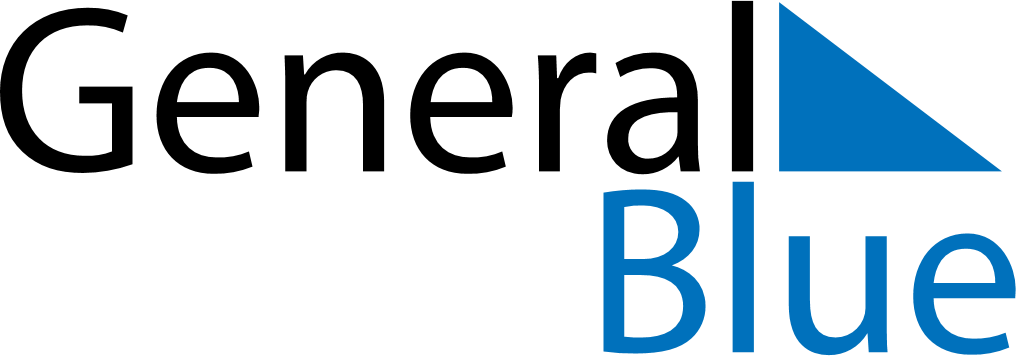 2025 – Q1Switzerland  2025 – Q1Switzerland  2025 – Q1Switzerland  2025 – Q1Switzerland  2025 – Q1Switzerland  JanuaryJanuaryJanuaryJanuaryJanuaryJanuaryJanuarySUNMONTUEWEDTHUFRISAT12345678910111213141516171819202122232425262728293031FebruaryFebruaryFebruaryFebruaryFebruaryFebruaryFebruarySUNMONTUEWEDTHUFRISAT12345678910111213141516171819202122232425262728MarchMarchMarchMarchMarchMarchMarchSUNMONTUEWEDTHUFRISAT12345678910111213141516171819202122232425262728293031Jan 1: New Year’s Day